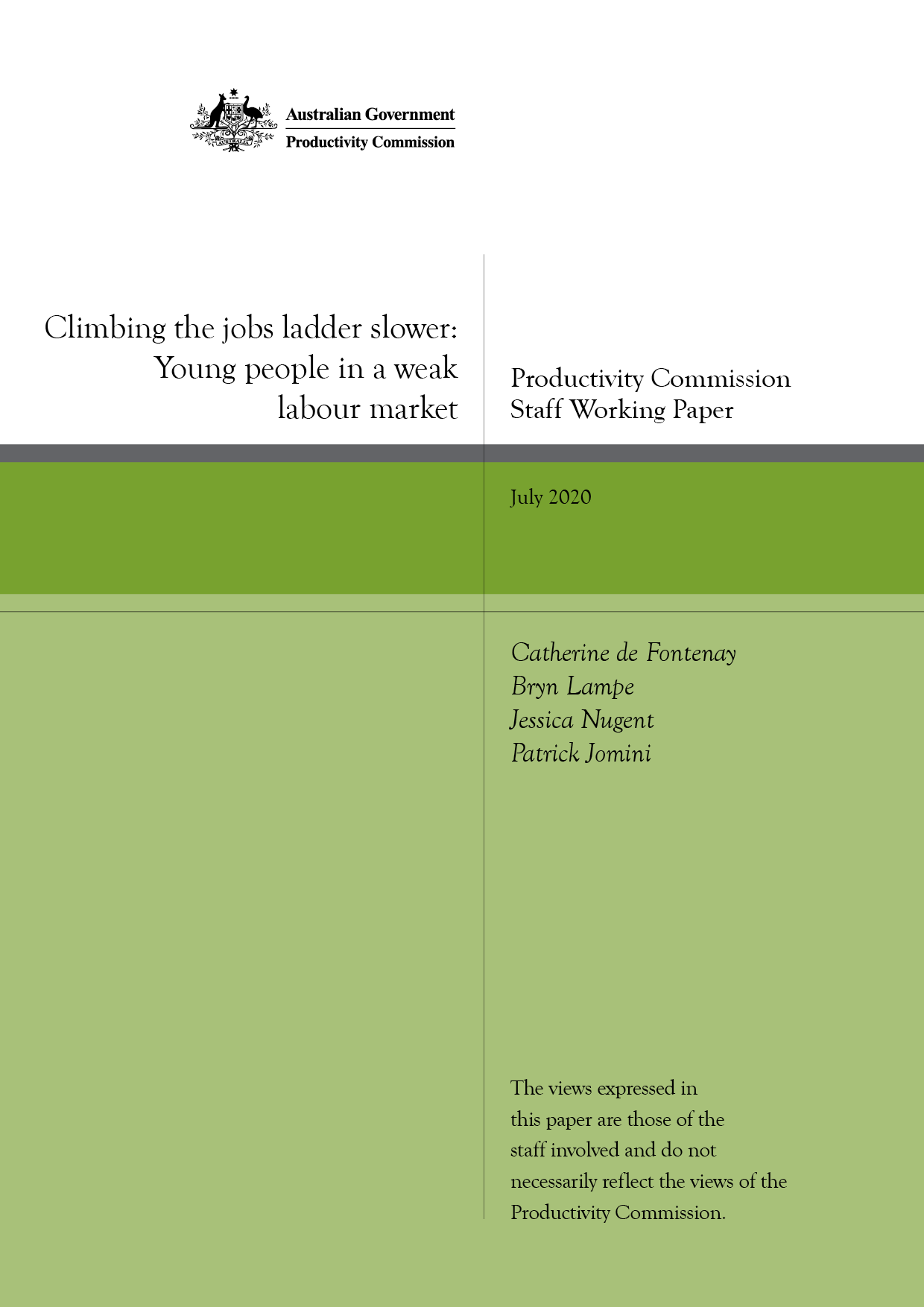  Commonwealth of Australia 2020ISBN	978-1-74037-704-1 (PDF)
ISBN	978-1-74037-703-4 (Print)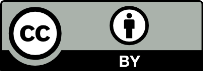 Except for the Commonwealth Coat of Arms and content supplied by third parties, this copyright work is licensed under a Creative Commons Attribution 3.0 Australia licence. To view a copy of this licence, visit . In essence, you are free to copy, communicate and adapt the work, as long as you attribute the work to the Productivity Commission (but not in any way that suggests the Commission endorses you or your use) and abide by the other licence terms.Use of the Commonwealth Coat of ArmsTerms of use for the Coat of Arms are available from the Department of the Prime Minister and Cabinet’s website: https://www.pmc.gov.au/government/commonwealth-coat-armsThird party copyrightWherever a third party holds copyright in this material, the copyright remains with that party. Their permission may be required to use the material, please contact them directly.An appropriate reference for this publication is:de Fontenay, C., Lampe, B., Nugent, J. and Jomini, P. 2020, Climbing the jobs ladder slower: Young people in a weak labour market, Productivity Commission Staff Working Paper, July.Publications enquiriesMedia, Publications and Web, phone: (03) 9653 2244 or email: mpw@pc.gov.auForewordEconomists often talk of the economic ‘cycle’, but the terminology can mislead. Although downturns are often short-lived, their effects can be long-lasting for some groups and individuals.This is particularly true in that most human of interactions, the labour market.This paper investigates labour market scarring that might have occurred over the period 2008 to 2018 — specifically whether young people entering the labour market during and following the GFC had a harder transition into employment than those entering earlier, and whether that experience could have longer term impacts on the labour market outcomes for this cohort.We show that from 2008 to 2018, young people had more difficulty getting jobs in the occupations they aspired to. And if they started in a less attractive occupation, it was even harder than before 2008 to climb the occupation ladder. This suggests that poor initial opportunities could have serious long-term consequences. The data used pre-dates the COVID-19 recession, but the paper’s findings are of heightened salience in our present circumstances. Many young people have experienced unemployment recently, and are likely to face a reduced set of job opportunities as a result of the recession. This scarring could last some time. Also, while some young people might choose to pursue further study, and return to the job market when conditions are more favourable, this paper suggests that, if labour markets continue to be weak, additional education can lead to a mismatch between existing job opportunities and aspirations.This staff working paper can be seen as part of the Productivity Commission’s research output on trends in incomes. After exploring recent trends in the distribution of incomes in Rising inequality? A stocktake of the evidence, the Commission has pursued a number of avenues to investigate trends in the earnings of young people. The paper was originally prepared for presentation at the Reserve Bank of Australia’s Annual Conference to be held in April 2020. The COVID-19 pandemic interrupted the conference, but the central issue at the heart of the analysis, the scarring effects on young people of poor labour-market outcomes, has become even more relevant. The authors are grateful to Jeff Borland and Bob Gregory, staff at the Australian Treasury and Ken Quach, Mabel Andalón, Melisa Bubonya, Marco Hatt, James Thiris, Henry Williams and other colleagues within the Productivity Commission for stimulating discussions and insightful contributions. Michael BrennanContentsAbbreviations and explanationsClimbing the jobs ladder slower:
Young people in a weak labour marketAbstractThe 2008 Global Financial Crisis (GFC) and the end of the mining boom ushered in a downturn in the Australian labour market. Even though past downturns were marked by high unemployment, the unemployment rate post-GFC recovered quickly and remained low until the COVID-19 crisis in 2020. Instead, the weak labour market post-2008 was reflected in slow wage rate growth and in job seekers finding part-time work or work in less attractive firms or occupations (PC 2020). These trends were particularly noticeable for young people. Workers aged 20-34 experienced nearly zero growth in real wage rates from 2008 to 2018, and workers aged 15-24 experienced a large decline in full-time work and an increase in part-time work (PC 2020).The Australian labour market proved to be flexible in absorbing workers from 2008 until the COVID-19 crisis (perhaps because the downturn was mild, prior to COVID-19). This suggests that the unemployment rate may no longer be useful as the primary measure of the health of the job market. Instead, more attention must be devoted to the types of jobs available.Using data from the Household Income and Labour Dynamics in Australia (HILDA) dataset, we show that young people found work in ‘lower-scored’ occupations after the GFC (using a score developed by the ANU that connects a person’s education with thei earning potential). Controlling for education, we found that occupational scores declined between 2001 and 2018. Likewise, the cohort that graduated between 2013 and 2015 obtained work in lower-scored occupations than earlier cohorts. This decline in average occupational score hides significant heterogeneity in outcomes. Some young workers found very high-scored occupations, while more were ‘unlucky’ — obtaining work in occupations whose score was well below what one would have predicted in earlier years. Was this temporary? Were some of these unlucky young workers able to work their way back to their desired occupation over the following years? We examine this question through the lens of Markov transitions, looking at transitions across the quartiles of the occupational score distribution. We examine transition rates for young Australians who graduated between 2001 and 2015. The likelihood of transitioning to better outcomes is low, and worsened slightly over this period, suggesting that poor initial outcomes can have long-term effects on one’s occupation.IntroductionThe Global Financial Crisis (GFC), followed by the slowing of the mining boom, ushered in a weak labour market. These macroeconomic shocks weakend labour demand, while higher participation rates and increases in educational attainment greatly increased supply, particularly for high-skilled jobs (PC 2020).Notably, however, the weak labour market from 2008 to 2019 was not marked by a high unemployment rate. The unemployment rate did jump two percentage points in 2008-2009, but it then remained steady and did not return to its higher pre-2001 levels until the COVID-19 crisis. This is in contrast to past downturns, such as the 1991 recession, during which unemployment was high. The Australian labour market proved flexible in absorbing workers from 2008 to 2018, possibly because the effects of the GFC were not severe in Australia.Evidence suggests that labour markets adjusted through mechanisms other than unemployment. For example, we show that full-time employment declined and part-time employment increased among workers aged 15-34 (young people) (PC 2020). Given that young people are often seeking their first job, or changing jobs, this statistic may speak to what types of jobs are being created. Some authors have argued that the rise in part-time work implies that the unemployment rate has lost its relevance as a measure of labour market health (Borland 2020). Another adjustment mechanism is wage rates: workers aged 20-34 experienced nearly zero wage rate growth from 2008 to 2018 (PC 2020), in part because of lower starting wages. Also, more young workers are now working in small firms, which pay lower wages (PC 2020).One key adjustment mechanism is the choice of occupation. We examine the occupations of young people after they graduate, using data from the Household Income and Labour Dynamics in Australia (HILDA) survey from 2001 to 2018 and occupational scores developed by McMillan, Beavis and Jones (2009). We find that the average occupational score increased in Australia; however, educational attainment also increased over the period. When we control for workers’ characteristics, including education, we find that the average occupational score for recent graduates declined from 2008 to 2018, suggesting that labour demand did not adjust to the mix of skills in the market. Occupational scores by education level continued to decline until 2018. In the first four years after leaving education, we find, the latest cohorts (2010–2012 and 2013–2015) had the worst outcomes for occupational scores. Extending the analysis to six years yields similar results. This decline in predicted occupational scores masks significant heterogeneity in outcomes. Some young workers are in very high-scored occupations, while many others have been ‘unlucky’ — obtaining work in occupations with an occupational score well below what one would have predicted in earlier years. A natural follow-up question is whether some unlucky young workers were able to work their way back to their desired occupation over the next few years. A lower starting point is not necessarily a problem if young workers can improve their occupational score relatively quickly. If workers can ‘catch up’ then the burden of a weak labour market could be shared by many, but the effects would not be permanent. If, instead, the effects are permanent, this could lead to a phenomenon called ‘scarring’.‘Scarring’ occurs when workers who experience a negative shock in the labour market suffer long-term consequences. This negative shock could be a spell of unemployment (Arulampalam, Gregg and Gregory 2001; Knights, Harris and Loundes 2002), or it could be a spell of underemployment or low-wage work (Buddelmeyer, Lee and Wooden 2010; Chalmers and Hill 2007; Fok, Scutella and Wilkins 2015; Fouarge and Muffels 2009; Mosthaf 2014). More recent work on scarring has considered the ‘quality’ of jobs. It is possible that holding a job that does not fully use one’s skills can raise the probability of unemployment or reduce future wage rate growth (Guvenen et al. 2020; Mavromaras, Sloane and Wei 2015; Naidoo, Packard and Auwalin 2015). And a negative shock today can lead to holding lower-scored occupations in the future. For instance, Kahn (2010) found that in the United States, cohorts that graduated when unemployment was high were in lower-scored occupations (and that this effect had not disappeared after 10 years).We examine the question of scarring through the lens of Markov transitions. We undertake discrete-time Markov chain analysis of transitions between quartiles of the distribution of occupational scores, controlling for demographic characteristics. This is the first paper to apply Markov analysis to occupational scores. We examine transition rates for young Australians who graduated between 2001 and 2015. We see no evidence of improved likelihood of transitioning to better outcomes, suggesting that poor initial outcomes are likely to have long-term effects on one’s occupation. If anything, when we examine young graduates between 2013 and 2015, people who found work in lower quartiles of the score distribution were more likely to remain in those quartiles compared with earlier cohorts. Thus, young people who obtained a lower-scored job in the post-2008 weak labour market are likely to remain on a low-scored job trajectory. There is no evidence that employers are now more willing to consider an applicant from a lower-scored occupation, taking into account that some high-skill workers may have been unlucky. This may be because the labour market is still weak, and there are many high-skill applicants among recent graduates. Also, it could be that occupational mobility will recover when the labour market finally improves (which would now be well after the COVID-19 crisis). But the fact that the weak labour market lasted for a decade means that many young workers will face long-term scarring.The rest of the paper proceeds as follows: in section 1, we show that the post-2008 weak labour market translated into lower wages for new workers and more part-time work. In section 2, we turn to occupational scores, and show that in the weak labour market people looking for work accepted lower-scored occupations. We compare cohorts to show that outcomes worsened. Section 3 undertakes a Markov analysis of the transitions between quartiles of the occupation distribution to show that the transitions did not improve.The weak labour market is not reflected in
employment ratesThe weak labour market after the GFCBeginning in 2007, the GFC had a relatively mild impact on Australia when compared to other countries. For instance, some reports suggest that economic activity and nominal wage growth in Australia had recovered by 2011 (Stewart, Stanford and Hardy 2018, p. 7). The increase in unemployment was smaller in Australia than in other countries — unemployment in Australia increased from 4.3 per cent in December 2007 to 5.8 per cent by mid-2009, while in the United States unemployment increased from 5 per cent to 9.5 per cent over the same period (ABS 2020; BLS 2020).The end of the mining investment boom — during which the size of the mining sector increased from 2 per cent of GDP in 2003 to 8 per cent in 2013 — may have also contributed to the subsequent weak labour market. One estimate shows that the mining investment boom contributed to a 6 per cent increase in real wage rates, and a 1.25 percentage point decrease in the unemployment rate, relative to the counterfactual (Downes, Hanslow and Tulip 2014, p. 1). As the investment phase wound down rapidly after 2012, the less labour-intensive resource production phase began, and there was a sharp reduction in labour demand from this sector (Davis, McCarthy and Bridges 2016).In response to these events, the Australian economy experienced a relative slowdown. Real GDP growth slowed from 3.3 per cent per annum between 2001 and 2008 to 2.6 per cent between 2009 and 2018 (World Bank 2020). There may have been a short-term imbalance between labour demand and labour supply (PC 2020). Labour demand slowed after the GFC and the mining investment boom. At the same time, increased participation rates for women aged over 25 and people aged 55 and over increased supply. Further, a sharp increase in the number of graduates (PC 2019) led to greater competition for skilled jobs.Employment outcomes after the GFCWe analyse data from the Household Income and Labour Dynamics in Australia (HILDA) survey from 2001 to 2018. HILDA is a large-scale, longitudinal survey of Australian households. Our cleaned dataset includes about 1800 people aged 20-24, 2400 people aged 25-34, and 6400 people aged 35-64 in each year. We study the extent of adjustment via employment and (hourly) wage rates, controlling for changes to the characteristics of the population (such as increased education). We do this by including year dummies in a regression model to identify how employment and wage rates evolve over time. One challenge is that wages may vary because the composition of the pool of employed persons varies over time, partly based on characteristics that are unobservable to researchers. We can mitigate this issue with a standard Heckman two-step regression (Heckman 1979). In the Heckman estimation, we first estimate an employment equation, predicting the likelihood that an individual is employed. Next, using information from the first step, a wage equation corrects for any selection bias that might arise from the fact that wage rates are only observed for people who participate in employment. The exclusion restrictions (variables assumed to affect employment but not wages) are the ratio of children aged under 15 to people aged over 15 in the household, and that ratio interacted with the person’s gender. We estimate employment outcomes (full-time or part-time) for people aged 20-34, and separately estimate outcomes for people aged 35-64 for comparison. This gives additional flexibility to the estimated coefficients in case the age groups face different labour market conditions. Importantly, we include year dummies in both regressions to account for economy-wide or business-cycle changes that might affect the labour market. We report the year dummies graphically, with full regression results in appendix A.We define the wage rate to be the natural logarithm of average weekly earnings in all jobs divided by hours usually worked per week, for both full- and part-time workers, and drop wage rates below $5 per hour and above $300 per hour.We find that the probability of employment for people aged 20-34 fell after 2008, but recovered by 2017 (figure 1). For people aged 35-64, the probability of employment stalled relative to the period of high growth before 2008, but recovered after 2015. (In contrast to younger people, there was no appreciable decline in their probability of employment.)However, the recovery appears to be driven by an increase in part-time employment. Full-time employment of people aged 20-34 fell between 2008 and 2014 and did not recover to 2008 levels (figure 2). Thus, if we think of part-time and full-time as crude measures of job quality, we see a decline in the quality of jobs for people aged 20-34.Full-time employment has been in long-term decline since the 1980s for people aged 20-24, coinciding with them spending more time in education. That decline paused briefly during the boom (from 2001 to 2008). That said, the decline in full-time employment after 2008 occurred primarily for people aged 15-24 who were not studying (PC 2020), which suggests that it was driven by a weak labour market rather than by a preference for more education.Wage rates after the GFCLooking at young people’s wage rates paints a bleaker picture. Figure 3 presents the Heckman wage equation by showing the evolution of the coefficients on the year dummy variables; they show how predicted wage rates evolve over time (full results in appendix A).For workers aged 35-64, some flattening of wage rates occurred between 2010 and 2015, but growth resumed between 2015 and 2018 (figure 3). This result is confirmed with aggregate data from HILDA and the ABS Survey of Income and Housing (SIH) (PC 2020). Much more striking is the flattening of the wage rate profile for people aged 20-34. In real terms, growth in wage rates for workers aged 20-34 (based on the year dummies) averaged 1.46 per cent per annum before the GFC, slowed to 0.86 per cent per annum until 2012 and declined by 0.08 per cent per annum afterwards. This is compared with growth in wage rates for workers aged 35-64 (based on the year dummies) that averaged 1.7 per cent per annum before the GFC, 1.36 per cent per annum until 2012 and 0.62 per cent afterwards.Different wage rates for young people and people aged 35-64 likely arise from differing labour market experience of people staying in a job versus people seeking a job. Kalb and Meekes (2019, p. 1) showed that, for workers who remain in their job for a year or more, wage growth is actually faster for younger workers than for older workers; so wage growth on the job is not part of the explanation. Young workers are more likely to be looking for work, as they join the labour force, and they are more likely to change jobs than older workers (Deutscher 2019, p. 5). In a mild slowdown, the share of workers retrenched is small. Also, since wage rates are generally ‘sticky’, wage rates for workers remaining with a firm are unlikely to decline. But if firms want to hire fewer new workers — causing labour demand to fall short of labour supply — people looking for work are likely to obtain lower starting wage rates due to their reduced bargaining power. At the same time, it is likely that some people looking for work will accept roles in less desirable firms, or outside of their desired occupation. And as shown above, workers aged under 35 are less likely to secure full-time work. Section 2 will show that young people looking for work have also seen a decline in their ‘occupational scores’.The weak labour market is reflected in
occupational scoresAn introduction to occupational scoresWe have identified that average wages grew more slowly for young people in 2008–2018 than in 2001–2008. Given that wages were growing in existing jobs, stagnating average wages implies that wages for new job offers were lower.In some firms, new hires may have been offered lower starting wages than earlier hires. However, it is also possible that young people found themselves in different roles. Faced with a tighter job market and fewer new positions, young people may have had to move ‘down the jobs ladder’ (Haldane 2019) and accept jobs in less attractive occupations. Young people with tertiary qualifications may in turn be pushing other young people further down the ladder. Towards the bottom of the jobs ladder, there may be more flexibility to add additional part-time or casual workers and more flexibility in setting wages; this could explain why unemployment has not risen more. We have already seen evidence that people aged 20-24 were more likely to work part-time in the 2008–2018 period than before 2008, and part-time work is one rough measure of job quality. Here we focus on occupations. We explore whether occupational downgrading was a major source of labour market adjustment from 2008 to 2018. To do this, we use a 0-100 scale of occupational scores developed in 2006 by researchers at the Australian National University, based on the ABS occupation classification. Broadly, the occupational score is a function of the average education required for an occupation and the average earnings in that occupation — for example, neurosurgery has a high score. Table 1 shows an example of occupational scores. The occupational scale has been used extensively; see McMillan, Beavis and Jones (2009) for more information on the development and use of the scale. We use the 2006 scores to analyse the entire 2001–2018 sample period. An occupation has the same score throughout the sample period, even if the average level of education or the earnings in an occupation changed over the period. Keeping the scores constant allows us to see if there was a change in the occupations that young people were able to find work in. The resulting scores can be thought of as being ordered along an occupational ladder (in a rough sense). It is worth bearing in mind that individual job seekers have their own preferences and, of course, the occupational score is not the only important characteristic of a job. However, if we see a significant decline in occupational scores for young workers over time, it is likely to reflect an involuntary worsening of their employment outcomes. Figure 4 plots the empirical probability density functions (PDFs) of occupational scores in 2001 and 2018. The most noticeable feature of the occupation distributions is that they are bimodal (i.e. with two peaks) for all age groups. This bimodal shape is possibly the result of ‘job polarisation’ over the past few decades, which has reduced the number of jobs in the middle of the distribution. The first peak is much higher for younger workers aged 20-24, possibly because some of them held low-wage jobs during their studies. Given how few people are in the middle of the distribution, one implication is that some of these young people are likely to move a long way up in the distribution over the course of their life. We will analyse where young people move in the occupation distribution in section 3. When we look at how the distribution has changed over time, the overall direction of change seems promising. High-scored occupations were more likely in 2018 than in 2001, both for young workers and for over-35s. Workers aged 25-34 and 35-54 were more likely to be in higher-scored occupations in 2018 than in 2001. The picture is more nuanced for workers aged 20-24: they were more likely to be in mid-score occupations than in low-scored occupations relative to 2001. (A relatively small number of workers aged 20-24 were in high-scored occupations, but the number was even smaller by 2018.)Breaking the period down allows us to see the pattern more clearly (figure 5). The early period (before 2008) had relatively favourable market conditions, and this is reflected in the occupation distribution. If we compare 2001 to 2010, scores improved noticeably for 25-34 year olds and 35-54 year olds. Under-25s experienced a slight decline in high-scored occupations (perhaps because young workers were staying in school longer) and an increase in the bottom and middle of the distribution. In contrast, between 2010 and 2015 the likelihood of being in higher-scored occupations declined for all workers under 35; the decline was particularly sharp for 20-24 year olds, but they also experienced a recovery from 2015 to 2018. Workers aged 25-34 were mildly worse off in terms of occupational score in 2015 than in 2010, and there was a very slight recovery after 2015. In stark contrast, for each period shown, the proportion of workers aged 35-54 in high-scored occupations increased. It appears that young people’s occupational outcomes were more sensitive to market conditions.We now turn to consider how occupational outcomes changed for a worker of a given education level. Average educational attainment increased steadily over the past 20 years (PC 2019), and the mix of occupations is shifting towards those with higher education requirements (figure 4). However, the increased supply of graduates might worsen the prospects of the average graduate. In the next graphs, we examine outcomes for graduates of different ages. Graduates include people with a vocational education qualification (VET), identified as ‘sub-bachelor’, and people with a bachelor or post-graduate qualification. Once we control for education, a gloomier picture emerges — the distribution of occupations for graduates under 35 worsened (figure 6). Young people aged 25-34 with bachelor degrees are substantially worse off in 2018 than in 2001, particularly in their likelihood of securing a high-scored occupation. Outcomes have slightly worsened for other groups with bachelor’s degrees. Outcomes for people aged 20-24 have slightly deteriorated, but mostly at the very low-score end of the distribution, while outcomes are also worse for people aged 35-54 in the middle and low-score end of the distribution.This is consistent with the growth in the supply of skilled people exceeding the growth in demand for those skills, resulting in increased competition for high-scored occupations. The growth in the number of jobs in higher-scored occupations was not large enough to absorb the increased supply of highly educated workers. A person looking for a high-scored occupation in 2018 may have faced a more competitive labour market, and therefore was more likely to end up in a lower-scored occupation than they would have in 2001. Note, however, that 35-54 year olds in high-scored occupations appear to have been shielded from competition, maybe by virtue of incumbency: there is no noticeable decline in their occupational scores.As workers move down the ‘jobs ladder’, there is more competition in lower-scored occupations. This may explain why occupational scores have also declined for sub-bachelor qualifications. When we turn to people with sub-bachelor qualifications, the probability of obtaining a high-scored occupation declined for all groups. And for young people aged 20-24, the decline in average occupational score was substantial.It is true that graduates took longer to find their first graduate job after 2008 (Pennington and Stanford 2019, p. 58). This delay could look like a step ‘down the jobs ladder’ on a static occupational score distribution for young workers, if they held a casual job while searching for a graduate job. In section 3 we consider transitions between occupations, to understand whether the decline in occupations could be explained by the delay in finding one’s first job.Raw occupational scores by graduation cohortBefore we turn to econometric results, we graph the average occupational score of each graduation cohort from 2001 to 2015 (figure 7). While the results are noisy, they confirm that average occupational score did not increase, even though educational attainment increased. As a result, young graduates towards the end of the period were accepting lower-scored occupations than earlier graduates with a comparable level of educational attainment.Regressions: occupational score by year and graduation cohortWe now turn to econometric specifications to control for educational attainment and other demographics. We begin by estimating an equation for the occupational score of graduates, controlling for economic conditions in each year by including year dummies. This is similar to the classic Mincer equation, but rather than considering wage outcomes, the outcome of interest is occupational score.	(1)Where  is the occupational score of individual i at time t. The regression also includes dummies for each year, , a series of dummies for the years of experience of the worker, , and other individual characteristics, . We restrict the sample to workers under the age of 35 in their graduation year and the first four years after graduation. We measure their experience as the number of years since their graduation. We report the full regression results in appendix B and present coefficients for the year dummies and the experience dummies (figure 8). As expected, the results show some evidence that the average occupational score declined over time once we control for education, particularly after about 2010. That said, the 95 per cent confidence interval is wide, so we fail to reject the hypothesis that the point estimates for the year dummies are different from one another. Occupational scores tend to jump several points in the first year after graduation, and then stabilise. This may suggest that many young workers have not yet found their permanent occupation in the first year after leaving school or tertiary education.We now look at the experience of each cohort in more detail. This regression is, in effect, the results of figure 8, but with controls for graduate cohort characteristics. We estimate the following occupational score regression:	(2)Where  is the occupational score of individual i, in graduation cohort g, at time t. In addition to the year dummies and demographic characteristics from the previous regression, we now have cohort effects. Experience is included as a continuous variable in this specification and we fit a quadratic term in experience for each cohort. We restrict the sample to workers under the age of 35, in the first four years since they finished their education. And then we estimate the same regression with six years of experience rather than four, which requires us to leave out the 2013–2015 cohort.As before, the parameters on year dummies decline over time, with a slight dip in about 2006. Figure 9 plots the graduation cohort effects for four years of data and six years of data, with the full regression results in appendix B.The path of each graduate cohort follows the general pattern observed in the year effects from regression (1), with graduate outcomes worsening from about 2010. When we extend the analysis to include more years of experience, the last cohort in the sample (2010–2012) appears to experience the worst occupational score outcomes. Compared with the three previous cohorts, the 2010–2012 cohort begins at a low occupational score and the occupational score does not grow quickly with experience, which suggests that the average score may be declining. (Including cubic experience terms yields similar results of a decline for the 2010–2012 cohort.)These results are supported with cross-sectional regressions of occupational scores one year and four years after graduation on a matched sample that uses 2001–2003 graduates as a control group (further details in section 3). The matched results show that the 2013–2015 graduate cohort occupational score was 3.96 (p-value 0.07) points lower than the 2001–2003 cohort one year after graduation and 3.83 (p-value 0.125) points lower four years after graduation. The 2007–2009 cohort had scores better than the 2001–2003 cohort, while all other cohorts fared worse than the 2001–2003 cohort (although most of the differences are not statistically significant, with the exception of the 2013–2015 cohort outcome one year after graduation). Full results are in appendix B.Changes in the labour market from year to year can mean that a particular graduate year are more likely to start in a lower-scored occupation after they graduate. Conditions in subsequent years can then also affect mobility in the first few years of a graduate’s career. Figures 7 and 9 show both of these effects, with some graduate years starting at a lower average occupational score and some graduate years climbing more slowly. For instance, after controlling for observables, the 2013–2015 graduates had a lower average occupational score one year after graduation while the 2010–2012 graduates’ experience function was almost flat (figure 9). The results show that recent cohorts of graduates have experienced a significant decline in their average occupational score, and that outcomes over the first six years continue to be poor. However, outcomes for the 2013–2015 cohort (figure 9) are intriguing: while this cohort appears to begin at a much lower occupational score than earlier cohorts, their score rises very quickly. (The pattern is there in the raw data in figure 7 as well, although it is less pronounced.) Is it possible that later cohorts start with lower initial occupation scores, but those low scores are offset by higher mobility of the affected workers? To answer this question we turn to Markov analysis to consider how young workers move through the occupation distribution.The weak labour market is reflected in low
occupational mobilityThe above analysis focuses on changes in average occupational outcomes. However, the average masks considerable heterogeneity, as revealed in the bimodal distribution of occupations. In addition to understanding outcomes at any point in time, we want to understand how people move through the distribution over time. How much upward mobility is there in occupations? If more people start at low occupational scores in the later period, are more of them likely to subsequently move up in the distribution more quickly?We analyse Markov transitions between quartiles in the occupational score distribution to understand how much mobility there is in occupations. Over this whole period, transitions between quartiles are relatively uncommon, as one would expect (recall that the average occupational score stabilises quickly after graduation). But a decline in average occupational score for later cohorts implies that there are more ‘unlucky’ workers than in earlier years. (The ‘unlucky’ are young workers whose occupational score is far lower than we would have predicted from their characteristics in earlier generations.) As the number of ‘unlucky’ young workers increases over time, one might expect some corresponding improvement in upward transitions. If employers are aware that a larger share of workers in lower-scored occupations are ‘unlucky’, they should be more willing to try out a worker who is currently in a lower-scored occupation. And on the worker side, if an ‘unlucky’ worker is to recover from their ‘bad luck’ they must improve their upward transitions compared with other workers. Markov analysis of occupationsThis paper uses a discrete-time Markov chain analysis (Craig and Sendi 2002) on an unmatched (figure 10) and then a matched (figure 11) sample. For the matched sample, we separate young people into one control group (people who graduated from 2001 to 2003) and four treatment groups (people who graduated from 2004 to 2006, 2007 to 2009, 2010 to 2012 and 2013 to 2014) based on their last observed graduation date. (As before, we include both university and VET graduates.) Occupational transitions are observed for the four years after graduation — that is, someone who graduated in 2007 is observed between 2008 and 2011. Four years might seem too short a time to observe transitions post-graduation, but there is a trade-off between the number of cohorts that can be compared and the length of time for which each cohort can be observed.For both samples, the distribution is cut into quartiles based on the unmatched distribution of occupational scores for young people who graduated in 2001–2003. The probability of transitions between these quartiles is estimated. The Markov chain analysis, therefore, measures how quickly graduates after 2003 moved up or down the occupational score quartiles. Figure 10 shows the raw transition probabilities, not adjusted for any differences in demographics between different cohorts. Figure 11 shows the difference in transition probabilities between the treatment and control groups, where the transitions of the control group have been weighted by the matching weights.Using genetic matching (Diamond and Sekhon 2013; Ho et al. 2011; Sekhon 2011), graduates are matched on observables at their year of graduation. This process develops four different control groups of 2001–2003 graduates — one for each of the treatment groups.The extent to which this procedure provides valid comparisons of the transitions between the treatment and control groups depends on whether the conditional independence assumption is satisfied and whether there is any omitted variable bias. If these assumptions are violated, then the changes in transitions are in part due to graduation cohort and in part due to differences in the unobserved characteristics. Given that education and other labour market characteristics will affect one’s likely occupation, it is particularly important to control for these characteristics. In general, the matching procedure improves the balance of the sample (although, our sample was relatively balanced before matching took place). Further, the graduation cohorts for which there is statistically significant variation in occupational score one year after graduation have higher Rosenbaum scores —  suggesting that they are less sensitive to unobserved heterogeneity. The full set of matching characteristics along with balance plots and Rosenbaum bounds is presented in appendix C.Figure 11 shows the changes in transition probabilities across the different time periods. These changes in transition probabilities are estimated while controlling for demographic and educational differences between the 2001–2003 cohort and the subsequent cohorts.Graduates are very likely to stay within their occupational
score quartileFigure 10 suggests that, over the sample period, about 75 per cent of young people remained within the same occupational quartile each year. This could reflect the fact that quartiles are a relatively coarse measure of the distribution, or that job-to-job transitions were relatively infrequent over the period. Deutscher (2019, p. 5) estimated job switching rates of about 20 per cent per annum for people in their early 20s. In that context, our estimate of mobility is relatively high: about a 25 per cent probability, each year, that a young person moves to an occupation in a different quartile. This suggests that quartiles are not too coarse.Young people who graduated after 2007 were less likely to move out of the lower two quartiles when compared with graduates from 2004–2006 (figure 10) and 2001–2003 (figure 11 (1)). And the lower quartiles did not show large upward movement as the economy recovered by 2017–2018. This could imply scarring for young graduates in 
2010–2012 and 2013–2014. They may find themselves in lower-scored occupations (which usually imply lower wage growth) over the long term. Figure 11 allows us to compare transition probabilities in each year with transitions in 
2001–2003 for a comparable cohort. The effects of the weak labour market after the GFC are noticeable. Relative to the period before the GFC, young people aged 15-24 are now more likely to remain in the bottom (first) quartile of the occupation distribution. It is concerning that they are also more likely to move from the second quartile to the bottom quartile: between 5 and 10 percentage points more likely (figure 11 (2)).Young workers aged 25-34 are more likely to remain in the second quartile (figure 11 (1)). They are also more likely to move from the third quartile into the lower two quartiles (figure 11 (2)) and less likely to move up from the second or third quartiles (figure 11 (3)). These results suggest that the recession not only made it more likely that young people would find a low-scored occupation, but more likely that they would remain in low-scored occupations.Now we focus on the transitions later in the dataset — the 2013–2014 cohort’s transitions. We compare them to earlier cohorts. The most striking feature of these Markov transitions is that not much improvement takes place for that last cohort. Transitions between quartiles look very similar for people graduating in 2007–2009 and for people graduating in 2013–2014, even though the 
2013–2014 graduates are transitioning during a recovery. Even though there is a sizeable decrease in the probability of a 25-34 year old remaining in the lowest occupation quartile — that probability is 15 percentage points lower — many of those transitions are to the second quartile (figure 12). Meanwhile, there is a 5 to 15 percentage point decrease in the probability of moving from the second quartile to higher quartiles. People aged 15-24 from the 2013-2014 cohort were less likely to transition from the bottom quartile than they were in the previous cohort. The lack of improvement in mobility has serious implications: if young people looking for work after 2010 had to accept lower-quartile jobs because of the state of the economy, there is little sign that they were able to move out of these lower quartiles in the following years. There is no indication that employers have adjusted for the fact that the lower quartiles now include many promising but unlucky young workers, and are prepared to give them a chance. This may be because in a weak labour market, employers still face an excess supply of recent graduates and school leavers from which to choose.A longer time horizon is needed to draw firm conclusions. In particular, we cannot be certain whether there is a lack of mobility because the labour market is weak, or if it is a feature of the Australian labour market. Low mobility between quartiles throughout the sample period may suggest that immobility is a feature of the market. But, likewise, we see a small decline in mobility just as the occupational scores worsen. At the least, it is safe to say that we are not seeing strong signs that young workers can easily move out of lower-scored occupations, if they face a more difficult market at the time of graduation.These results are corroborated by Markov analysis of the transitions between unemployment, being out of the labour force, part-time work, and full-time work (appendix B). We do not see any strong increase in the transitions from part-time work to full-time work after 2008. Again, these results suggest that unlucky young workers who fail to secure full-time work in a weak labour market do not find it easier to move from part-time work.ConclusionThis paper has shown that the weak labour market from 2008 to 2018 is reflected primarily in young workers finding lower-scored occupations and earning lower wage rates than earlier generations. Movement down the jobs ladder has negative implications for the lifetime earnings of those young workers, and possibly for their work satisfaction. It also has implications for young people with low educational attainment, as they face competition from young people with more education. Some young people were pushed ‘off the ladder’, as indicated by the rise in long-run unemployment (PC 2020). But the fact that the unemployment rate did not rise sharply suggests that certain segments of the labour market had more flexibility to absorb additional workers, possibly at lower wages. The increase in part-time employment and decline in full-time employment among people aged under 25 may be a related phenomenon (PC 2020). Our results show that there is some potential for long-term effects from the weak labour market of 2008 to 2018. We show that young workers looking for work after the GFC experienced a dip in the occupational score of the jobs they secured. With Markov analysis, we are able to show that there was no large increase in upward movements; there is no evidence that young people who took lower-scored jobs found better jobs in the recovery. The absence of those upward transitions suggests that the generation who sought work during the 2008–2018 weak labour market faced worse long-term career prospects than their predecessors.ReferencesABS (Australian Bureau of Statistics) 2020, Labour Force, Australia, Nov 2019, Cat. no. 6202.0, Canberra.Altonji, J., Kahn, L. and Speer, J. 2016, ‘Cashier or Consultant? Entry Labor Market Conditions, Field of Study, and Career Success’, Journal of Labor Economics, vol. 34, no. S1, pp. S361–S401.Arulampalam, W. 2001, ‘Is Unemployment Really Scarring? Effects of Unemployment Experiences on Wages’, The Economic Journal, vol. 111, no. 475, pp. 585–606.——, Gregg, P. and Gregory, M. 2001, ‘Unemployment Scarring’, The Economic Journal, vol. 111, no. 475, pp. 577–584.van den Berge, W. 2018, ‘Bad Start, Bad Match? The Early Career Effects of Graduating in a Recession for Vocational and Academic Graduates.’, Labour Economics, vol. 53, pp. 75–96.BLS (U.S. Bureau of Labour Statistics) 2020, Seasonally Adjusted Unemployment Rate (LNS14000000), Labor Force Statistics from the Current Population Survey, https://data.bls.gov/timeseries/LNS14000000 (accessed 12 March 2020).Borland, J. 2020, Labour Market Snapshot #53: Is It Time to Say Goodbye to the Rate of Unemployment?, https://sites.google.com/site/borlandjum/labour-market-snapshots (accessed 29 January 2020).Buddelmeyer, H., Lee, W.-S. and Wooden, M. 2010, ‘Low-Paid Employment and Unemployment Dynamics in Australia’, Economic Record, vol. 86, no. 272, pp. 28–48.Chalmers, J. and Hill, T. 2007, ‘Marginalising Women in the Labour Market: “Wage Scarring” Effects of Part-time Work’, Australian Bulletin of Labour, vol. 33, no. 2, pp. 180–201.Coelli, M. and Wilkins, R. 2009, ‘Credential Changes and Education Earnings Premia in Australia’, The Economic Record, vol. 85, no. 270, pp. 239–259.Craig, B.A. and Sendi, P.P. 2002, ‘Estimation of the Transition Matrix of a Discrete-time Markov Chain’, Heatlh Economics, vol. 11, no. 1, pp. 33–42.Davis, K., McCarthy, M. and Bridges, J. 2016, ‘The Labour Market During and After the Terms of Trade Boom’, RBA Bulletin, vol. March Quarter, pp. 1–10.Deutscher, N. 2019, Job-to-Job Transitions and the Wages of Australian Workers, Treasury Working Paper, 2019–07, The Treasury, Canberra.Diamond, A. and Sekhon, J. 2013, ‘Genetic Matching for Estimating Causal Effects: A General Multivariate Matching Method for Achieving Balance in Observational Studies’, The Review of Economics and Statistics, vol. 95, no. 3, pp. 932–945.Downes, P., Hanslow, K. and Tulip, P. 2014, The Effect of the Mining Boom on the Australian Economy, Research Discussion Paper, 2014–08, Reserve Bank of Australia, Canberra.Fok, Y.K., Scutella, R. and Wilkins, R. 2015, ‘The Low-Pay No-Pay Cycle: Are There Systematic Differences Across Demographic Groups?’, Oxford Bulletin of Economics and Statistics, vol. 77, no. 6, pp. 872–896.Forsythe, E. 2019, ‘Careers Within Firms: Occupational Mobility Over the Lifecycle’, Labour, vol. 33, no. 3, pp. 241–277.Fouarge, D. and Muffels, R. 2009, ‘Working Part-Time in the British, German and Dutch Labour Market: Scarring for the Wage Career?’, Schmollers Jahrbuch: Journal of Applied Social Science Studies, vol. 129, no. 2, pp. 217–226.Guvenen, F., Kuruscu, B., Tanaka, S. and Wiczer, D. 2020, ‘Multidimensional Skill Mismatch’, American Economic Journal: Macroeconomics, vol. 12, no. 1, pp. 210–244.Haldane, A. 2019, ‘Climbing the Jobs Ladder’, Speech, Bank of England, Glanford Park Stadium, Scunthorpe.Heckman, J. 1979, ‘Sample Selection Bias as a Specification Error’, Econometrica, vol. 47, no. 1, pp. 153–161.Ho, D.E., Imai, K., King, G. and Stuart, E.A. 2011, ‘MatchIt: Nonparametric Preprocessing for Parametric Causal Inference’, Journal of Statistical Software, vol. 42, no. 8, pp. 1–28.Kahn, L. 2010, ‘The Long-Term Labor Market Consequences of Graduating from College in a Bad Economy’, Labor Economics, vol. 17, no. 2, pp. 303–316.Kalb, G. and Meekes, J. 2019, ‘Wage Growth Distribution and Decline Among Individuals: 2001–2017’, presented at Reserve Bank of Australia’s Conference on Low Wage Growth, Sydney, 4 April.Keele, L.J. 2014, rbounds: Perform Rosenbaum Bounds Sensitivity Tests for Matched and Unmatched Data. R Package Version 2.1., https://CRAN.R-project.org/package=rbounds (accessed 7 January 2020).Knights, S., Harris, M.N. and Loundes, J. 2002, ‘Dynamic Relationships in the Australian Labour Market: Heterogeneity and State Dependence’, Economic Record, vol. 78, no. 242, pp. 284–298.Mavromaras, K., Sloane, P. and Wei, Z. 2015, ‘The Scarring Effects of Unemployment, Low Pay and Skills Under-Utilisation in Australia Compared’, Applied Economics, vol. 47, no. 23, pp. 2413–2429.McMillan, J., Beavis, A. and Jones, F.L. 2009, ‘The Ausei06: A New Socioeconomic Index for Australia’, Journal of Sociology, vol. 45, no. 2, pp. 123–149.Mosthaf, A. 2014, ‘Do Scarring Effects of Low-Wage Employment and Non-Employment Differ Between Levels of Qualification?’, Scottish Journal of Political Economy, vol. 61, no. 2, pp. 154–177.Naidoo, D., Packard, T. and Auwalin, I. 2015, Mobility, Scarring and Job Quality in Indonesia’s Labor Market, Policy Research Working Paper, No. 7484, World Bank, Washington.Oreopoulos, P., von Wachter, T. and Heisz, A. 2012, ‘The Short- and Long-Term Career Effects of Graduating in a Recession’, American Economic Journal: Applied Economics, vol. 4, no. 1, pp. 1–29.PC (Productivity Commission) 2019, The Demand Driven University System: A Mixed Report Card, Commission Research Paper, Canberra.—— (Productivity Commission) 2020, Why did young people’s incomes decline?, Commission Research Paper, Canberra.Pennington, A. and Stanford, J. 2019, The Future of Work for Australian Graduates: The Changing Landscape of University Employment Transitions in Australia, The Australia Institute.Ralston, K., Feng, Z., Everington, D. and Dibben, C. 2016, ‘Do Young People Not in Education, Employment or Training Experience Long-Term Occupational Scarring? A Longitudinal Analysis Over 20 Years of Follow-Up’, Journal of the Academy of Social Sciences, vol. 11, no. 2–3, pp. 203–221.Rosenbaum, P.R. 1987, ‘Sensitivity Analysis for Certain Permutation Inferences in MAtched Observational Studies’, Biometrika, vol. 74, pp. 13–26.—— 2002, Observational Studies, Springer-Verlag.Sekhon, J. 2011, ‘Multivariate and Propensity Score Matching Software with Automated Balance Optimization: The Matching Package for R’, Journal of Statistical Software, vol. 42, no. 7, pp. 1–52.Sicherman, N. 1991, ‘“Overeducation” in the Labor Market’, Journal of Labor Economics, vol. 9, no. 2, pp. 101–122.Stewart, A., Stanford, J. and Hardy, T. 2018, The Wages Crisis in Australia. What It Is and What to Do About It, The University of Adelaide Press.Storesletten, K., Telmer, C.I. and Yaron, A. 2004, ‘Cyclical Dynamics in Idiosyncratic Labor Market Risk’, Journal of Political Economy, vol. 112, no. 3, pp. 695–717.World Bank 2020, World Bank National Accounts Data, and OECD National Accounts Data Files, GDP growth (annual %) - Australia, https://data.worldbank.org/indicator/NY.GDP.MKTP.KD.ZG?locations=AU (accessed 12 March 2020).Appendix ASix models are presented below, five different Heckman specifications and one OLS. Each models uses the exclusion restrictions of ‘household child ratio’ and ‘household child ratio x gender’ unless specified otherwise.The six probit specifications for people aged 20-34 and 35-64 are:baseline specification sensitivity test with exclusion restrictions of number of ‘children’ and ‘married’sensitivity test with additional exclusion restrictions of selected variables interacted with the year dummiessensitivity test with restricted sample based on two periods:sample split for years 2001–2007sample split for years 2007–2018 (the overlap of 2007 allows for consistent comparison of the year dummies across the samples.)sensitivity test predicting full-time employment, with the exclusion restriction of ‘household child ratio’.The six wage specifications for people aged 20-34 and 35-64 are:baseline specificationsensitivity test with exclusion restrictions of ‘number of children’ and ‘married’sensitivity test with additional exclusion restrictions of ‘household child ratio’, ‘household child ratio x gender’, and selected variables interacted with the year dummiessensitivity test with whole sample using probit specification (4a) and (4b) to calculate the inverse Mills ratio for each period separately (4a was used for 2007)sensitivity test predicting full-time employment with exclusion restrictions of ‘household child ratio’ and ‘household child ratio x female wage-earner’OLS regression.Heckman regression results: employment equationThe regressions omit workers aged 15-19The sample of workers aged 15-19 is not well represented when HILDA is compared with equivalent ABS data (figure A.2). The regressions omit workers aged 15-19 because of this discrepancy.Heckman regression results: wage equationAppendix BOccupational regressionsThe following tables present the full occupational regression results. Five different specifications are presented below:Where  is the occupational score of individual i,  are year dummies,  is experience (years since graduation), and  are graduation cohort dummies.  is a continuous variable in regression (2) to (5) but a series of dummies in regression (1).Matching analysisMatching variablesBalance testsSensitivity analysis: Rosenbaum boundsThe following table represents sensitivity tests that test how sensitive significant results are to unobserved heterogeneity. To get these values, the following procedure is followed:Each graduate cohort is matched to the 2001–2003 cohort using genetic matchingThe occupational score one and then four years after graduation is estimated via regressionWhere  is the occupational score either 1 or 4 years after graduation,  is an indicator for treatment group and are the control variables used to match.The Rosenbaum  bounds are calculated for each regression in (2) (Keele 2014; Rosenbaum 1987, 2002).The value of gamma in the Rosenbaum tests is interpreted as the tipping point beyond which we cannot be reject that the results are driven by unobserved heterogeneity. For instance, if gamma is 1.1 then to attribute a higher occupational score to an unobserved covariate rather than to the treatment, that unobserved covariate would need to increase the odds ratio of treatment by a factor of 1.1. It tests how sensitive a test that rejects the null is to unobserved heterogeneity. The results that are statistically significant or close to statistically significant have gamma values between 1.2 and 1.5, which means the odds ratio would need to be increased by 20-50 per cent before the null cannot be rejected.Markov analysis: occupational transitionsOccupational scaleMarkov analysis: transitions from unemployment and part-time workWe consider four employment states: full-time employed, part-time employed, unemployed, and not in the labour force (NILF). We estimate the probability of transitioning between states, with the maintained assumption that the transition probabilities are Markov (i.e. the probability of transitioning from one state to another is not dependent on the past history of the individual). In figure B.2, we graph how those transition probabilities have evolved over time. Figure B.2 restricts the transition probabilities to be identical across all individuals, as a starting point. We consider transition probabilities over three distinct periods — 2001–2006, 2007–2012 and 2013–2018 — for people who were within each five-year age group at the start of each period. The individuals we follow are fixed within each period, so people not observed in the starting year of each period (2001, 2007 and 2013) do not enter into the sample. In line with the rise in long-run unemployment we find that unemployment became a ‘stickier’ state. The probability of remaining in unemployment increased slightly in later periods than in former periods for young people of all ages (figure B.2(3)). They were also less likely to transition from unemployment to full-time work (figure B.3(1)).The likelihood of a ‘low-pay no-pay cycle’ (a phenomenon discussed in Fok et al. (2015)) has also increased. This is because the likelihood of transitioning from part-time work into full-time work has not markedly improved, while part-time work has become more common. The other important result is that we do not find any significant increase in the transitions from part-time work to full-time work in the last period considered. It does not appear that unlucky young people who find themselves in part-time work during the slowdown are not being identified and hired by firms as the economy improves.The Productivity CommissionThe Productivity Commission is the Australian Government’s independent research and advisory body on a range of economic, social and environmental issues affecting the welfare of Australians. Its role, expressed most simply, is to help governments make better policies, in the long term interest of the Australian community.The Commission’s independence is underpinned by an Act of Parliament. Its processes and outputs are open to public scrutiny and are driven by concern for the wellbeing of the community as a whole.Further information on the Productivity Commission can be obtained from the Commission’s website (www.pc.gov.au).ABSAustralian Bureau of StatisticsAMEAverage Marginal EffectANUAustralian National UniversityANZSCOAustralian and New Zealand Standard Classification of OccupationsAUSEI06Australian Socioeconomic Index 2006BLS(US) Bureau of Labor StatisticsGFCGlobal Financial CrisisHILDAHousehold Income and Labour Dynamics in AustraliaPCProductivity CommissionPDFProbability Density FunctionSIHSurvey of Income and HousingVETVocational Education and TrainingFigure 1	Employment for people aged 20–34 recovered after five yearsAverage marginal effect of year on probability of employment relative to 2001 for people aged 20-34 and 35-64, 2002–2018a,b,c,da The area shaded represents the 95 per cent confidence interval. b Standard errors are clustered by individual. c The average marginal effect jumps by about 2 percentage points for people aged 20-34 in 2002. This could be because the employment to population ratio is over-estimated in HILDA for younger people, when compared to the ABS labour force survey. Despite this, the trends in the employment to population ratio remain similar between HILDA and the ABS labour force survey (appendix A). d The vertical line represents the start of the GFC.Data source: Commission estimates based on HILDA data.Figure 2	The recovery of young people’s employment was not driven by full-time employmentAverage marginal effect of year on probability of full-time employment relative to 2001 for people aged 20 to 34 and 35 to 64, 2002–2018a,b,ca The area shaded represents the 95 per cent confidence. b Standard errors are clustered by individual. c The vertical line represents the start of the GFC.Data source: Commission estimates based on HILDA data.Figure 3	Wage rate growth for young workers slowed after 2007Marginal effects of year on wages relative to 2001 for workers aged 20-34 and 35-64, 2002–2018, transformed to dollar valuesa,b,c,da The estimated coefficient was transformed into dollars by (. b Shaded area represents the 95 per cent confidence interval. c Standard errors are clustered at the individual level. d The vertical line represents the start of the GFC.Data source: Commission estimates based on HILDA data.Table 1	Examples of occupational scores Source: McMillan, Beavis and Jones (2009).Figure 4	Workers aged 25-54 are in higher-scored occupations in 2018Empirical probability density functions (PDFs) of occupational scoresData source: Commission estimates based on HILDA data.Figure 5	Workers aged 20-34 were more likely to be in lower-scored occupations during the weak labour market in 2010–2015Empirical probability density functions (PDF) of occupational scoresData source: Commission estimates based on HILDA data.Figure 6	Graduates under 35 are more likely to be in lower‑scored occupations in 2018Empirical probability density functions (PDF) of occupational scoresData source: Commission estimates based on HILDA data..Figure 7	Occupational scores for graduates have not improvedAverage occupational score, first five yearsa after graduation, 2001–2018a That is, years 0, 1 ,2 ,3 and 4.Data source: Commission estimates based on HILDA data.Figure 8	Declining trend in occupational score after about 2010Plot of time dummiesa and experience variableb from regression (1)a Change is relative to 2002. b Change is relative to graduation year. c Confidence intervals are reported in grey at the 95 per cent (dashed) and 90 per cent (solid) level.Data source: Commission estimates based on HILDA data.Figure 9	Longer-term cohort effects do not show improvementPlot of the quadratic function in experiencea from regression (2)a That is,  is plotted for each cohort.Data source: Commission estimates based on HILDA data.Figure 10	Young people are likely to stay in the same occupation quartileProbability of transition between occupation quartiles each yeara, unmatched samplea The occupation quartile in each year of the four years after graduation was recorded and then year to year transitions were pooled across the four-year period. b Transitions weighted by HILDA’s representative person weights.Data source: Commission estimates based on HILDA data.Figure 11	Young people are more likely to stay in occupations in the two bottom quartiles of occupational scoreChanges in the probability of transition between occupation quartiles each yeara, comparisons between treatment and matched control groupsa Graduates in each time period were matched with graduates from 2001 to 2003. Their occupation quartile in each year of the four years after graduation was recorded and then transitions were pooled across the four years. b The change in probability is the difference between the two weighted transition matrices for the treated and control groups. c The treated transitions are weighted by HILDA’s representative person weights. d The control transitions are weighted by matching weights and HILDA’s representative person weights. Data source: Commission estimates based on HILDA data.Table A.1	Probability of Employment – people aged 35-64Probit estimation results, first stage Heckman results (continued next page)Table A.1	(continued)(continued next page)Table A.1	(continued)Source: Commission estimates based on HILDA dataTable A.2	Probability of Employment – people aged 20-34Probit estimation results, first stage Heckman results (continued next page)Table A.2	(continued)(continued next page)Table A.2	(continued)Source: Commission estimates based on HILDA dataFigure A.1	Comparison of specifications (1), (3), (4a) and (4b) and (5)Average marginal effect of year on the probability of employmenta The two-period sample the combines the results from (4a) and (4b). The AME in the two-period graph was calculated by adding the value of the AME at 2007 from regression (4a) to the AME of each year dummy from regression (4b).Data source: Commission estimates based on HILDA dataFigure A.2	HILDA data overestimates employment of people aged 15-19Change in employment to population rate above 2001 level, 2002-2018Data sources: Commission estimates based on HILDA data and ABS (Labour Force, detailed, Mar 2020, cat. no. 6291.0.55.001)Table A.3	ln(wage) regression – people aged 35-64Linear wage rate estimation results, second stage Heckman results (continued next page)Table A.3	(continued)(continued next page)Table A.3	(continued)Source: Commission estimates based on HILDA dataTable A.4	ln(wage) regression – people aged 20-34Linear wage rate estimation results, second stage Heckman results (continued next page)Table A.4	(continued)(continued next page)Table A.4	(continued)Source: Commission estimates based on HILDA dataFigure A.3	Comparison of specifications (1), (3), (4) and (6)Coefficients of year dummies transformed to dollarsData source: Commission estimates based on HILDA dataTable B.1	Occupational score regressions, 0 to 4 years after graduation(continued next page)Table B.1	(continued)(continued next page)Table B.1	(continued)(continued next page)Table B.1	(continued)a. *** p < 0.01;  ** p < 0.05;  * p < 0.1.Source: Commission estimates based on HILDA  data.Table B.2	Occupational score regressions, 0 to 6 years after graduation(continued next page)Table B.2	(continued)(continued next page)Table B.2	(continued)(continued next page)Table B.2	(continued)a. *** p < 0.01;  ** p < 0.05;  * p < 0.1.Source: Commission estimates based on HILDA survey data.Table B.3	Variables used in matching procedureFigure B.1	2004–2006 graduatesLove plots of absolute standardised mean differences before and after genetic matching procedure.a Cut-off value = 0.1 (dotted line). The closer to zero, the better the balance of the sample is on these observables. Distance measures the overall balance of the sample.Data source: Commission estimates based on HILDA dataFigure B.2	2007–2009 graduatesLove plots of Absolute standardised means before and after genetic matching procedure.a Cut-off value = 0.1 (dotted line). The closer to zero, the better the balance of the sample is on these observables. Distance measures the overall balance of the sample.Data source: Commission estimates based on HILDA dataFigure B.3	2010–2012 graduatesLove plots of Absolute standardised means before and after genetic matching procedure.a Cut-off value = 0.1 (dotted line). The closer to zero, the better the balance of the sample is on these observables. Distance measures the overall balance of the sample.Data source: Commission estimates based on HILDA data Figure B.4	2013–2015 graduatesLove plots of Absolute standardised means before and after genetic matching procedure.a Cut-off value = 0.1 (dotted line). The closer to zero, the better the balance of the sample is on these observables. Distance measures the overall balance of the sample.Data source: Commission estimates based on HILDA data Table B.4	Sensitivity analysis of matching resultsAverage treatment effect on the treated and Rosenbaum bounds for the matched sample of each graduate cohort.Source: Commission estimates based on HILDA data.Table B.5	Markov transition matrices: workers aged 15–24 Source: Commission estimates based on HILDA survey data.Table B.6	Markov transition matrices: workers aged 25–34Source: Commission estimates based on HILDA survey data.Table B.7	Markov transition matrices, change from 2001–2003: workers aged 15–24Source: Commission estimates based on HILDA survey data.Table B.8	Markov transition matrices, change from 2001–2003: workers aged 25–34Source: Commission estimates based on HILDA survey data.Figure B.5	Mapping ANZSCO 2-digit level to AUSEI06Data sources: ABS (ANZSCO, Australian and New Zealand Standard Classifications of Occupations, first edition, revision 1, Jun 2009, cat. no 1220.0) and McMillian Beavis and Jones (2009) (ANZSCO sub-major group conversion files).Figure B.6	The probability of transitions from unemployment to better states declinedDiscrete-time Markov transition probabilities (per cent) between employment states for periods 1. 2001–2006, 2. 2007–2012 and 3. 2013–2018Data source: Commission estimates based on HILDA data.